 Zeal Theatre 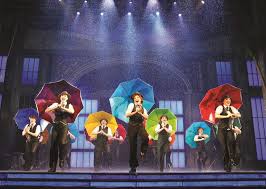 - Stefo Nantsou- Tom Lycos The Company:Explores complex social issuesBroad range of ethnically and culturally diverse audiencesBlends live music, a rigorous physical theatrical style and uses the actor as a multi skilled storytellerhttp://www.zealtheatre.com.au/ 